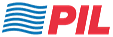 Date:VESSEL CERTIFICATEThis is to certify that the carrying vessel is plying a regular liner service is allowed to call at Bangladesh Ports by Bangladesh Authorities in conformity with its Laws and Regulations is classified 100A1 by Lloyds Register of Shipping or Equivalent and entered with reputableP & I clubs.                                                                     For PACIFIC INTERNATIONAL LINES (PTE) LTD                                                                     …………………………………………………………                                                                                                                                           As agents  VESSEL/VOYAGEYEAR BUILTFLAGCLASSVESSEL AGE LESS THAN